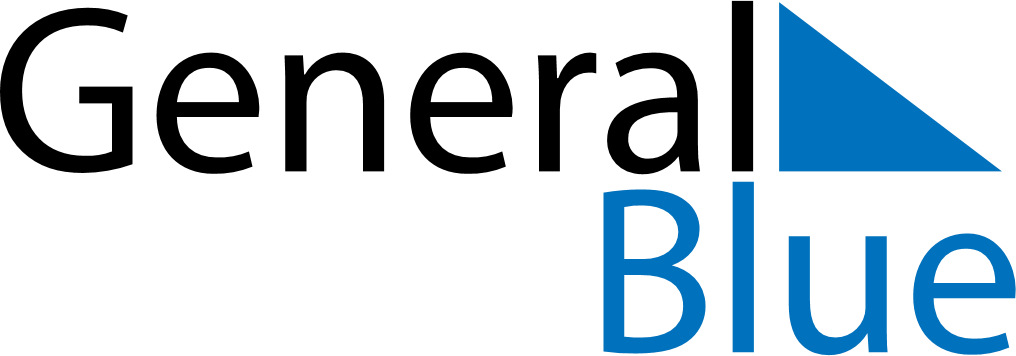 May 2026May 2026May 2026GreenlandGreenlandMondayTuesdayWednesdayThursdayFridaySaturdaySunday123Prayer Day4567891011121314151617Ascension Day18192021222324Pentecost25262728293031Whit Monday